Listen and fill in the chart.(Put a tick    for likes, and cross   for dislikes.)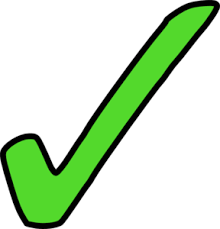 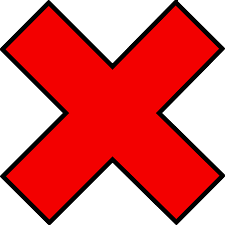 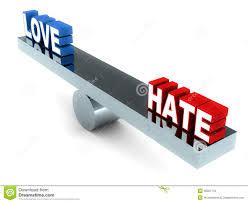 Answer keyScriptLilia likes playing marbles and drawing, but she hates skipping rope and playing backgammon.Ron likes taking photos and playing chess, but he hates playing marbles and skipping  a rope.Beth and Railey love skipping a rope and drawing, but they hate playing marbles and taking photos.Angel loves playing chess and playing backgammon but he hates taking photos and drawing.Annie loves taking photos and drawing, but she hates playing chess and playing backgammon.Chris and Shane love skipping a rope and playing backgammon, but they hate drawing and playing chess.Dan loves playing marbles and playing backgammon but he hates skipping a rope and playing chess.David loves taking photos and playing chess, but he hates playing marbles and playing backgammon.Name: ____________________________    Surname: ____________________________    Nber: ____   Grade/Class: _____Name: ____________________________    Surname: ____________________________    Nber: ____   Grade/Class: _____Name: ____________________________    Surname: ____________________________    Nber: ____   Grade/Class: _____Assessment: _____________________________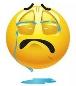 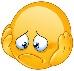 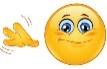 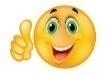 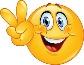 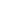 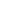 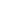 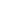 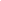 Date: ___________________________________________________    Date: ___________________________________________________    Assessment: _____________________________Teacher’s signature:___________________________Parent’s signature:___________________________Playing marblesTaking photosSkipping a ropeDrawing Playing chessPlaying backgammonLiliaRonBethAngelAnnieChrisDanDavidPlaying marblesTaking photosSkipping a ropeDrawing Playing chessPlaying backgammonLiliaRonBeth and RaileyAngelAnnieChris and ShaneDanDavid